T: Jak założyć własną firmę?        23 kwietnia 2020 r. ( dla wszystkich na ocenę bdb)W podręczniku na str 140-141 przedstawiono 7 kroków zakładania firmy. 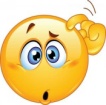 Zwróć uwagę na Centralną Ewidencję i Informację o Działalności Gospodarczej, w skrócie CEIDG. To właśnie w tej instytucji rejestruje się jednoosobową działalność gospodarczą składając Wniosek CEIDG-1 (osobiście lub za pośrednictwem internetu)Zapoznaj się z krokami zakładania firmy i wykreśl 15 słów lub wyrażeń związanych z tym tematem.(wykreślankę możesz otworzyć pod adresem https://learningapps.org/create?new=38#preview i w komputerze zakreślać słowa – przyślij wtedy Print Screena – lub wykonaj to ćwiczenie tutaj na kartce – znalezione słowa wpisz samodzielnie obok).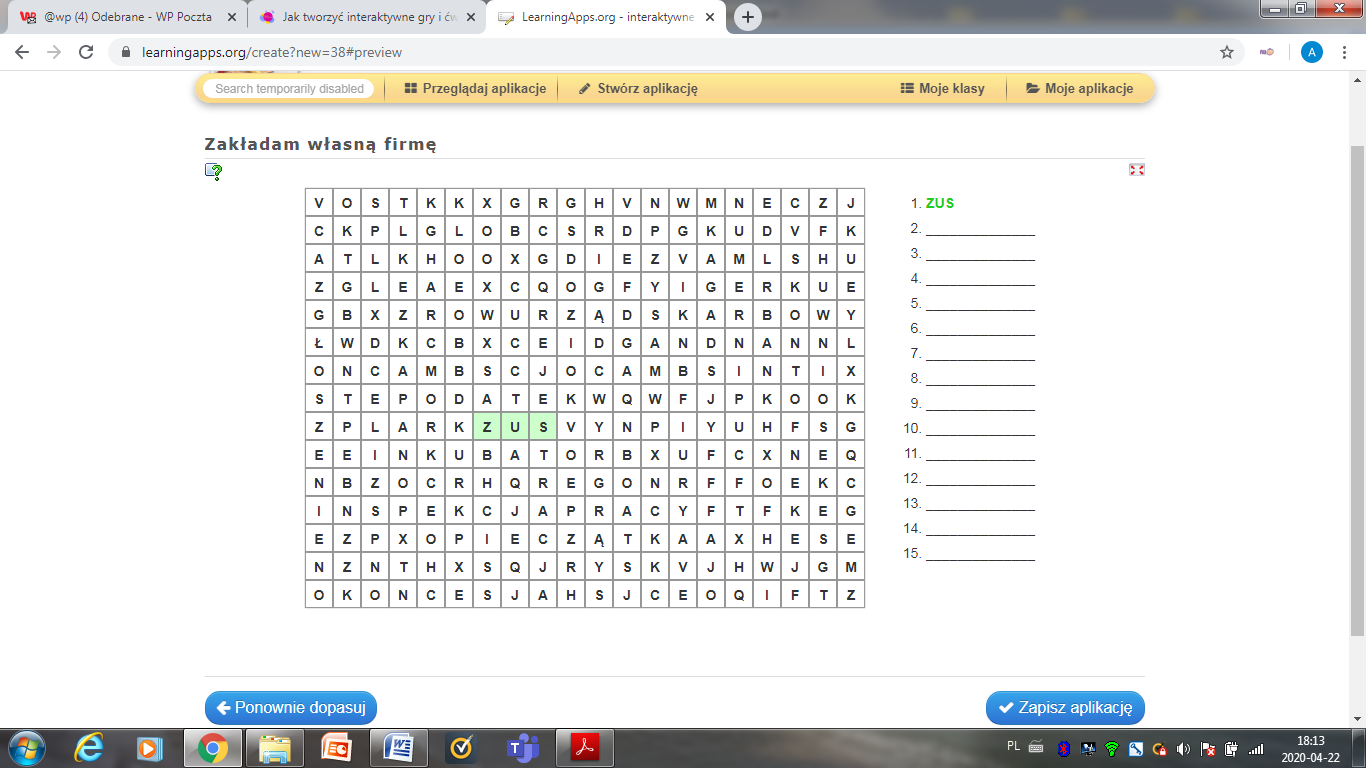 